В жизни мне стань путеводной звездою,
Ясным лучом мое сердце согрей,
Годиков сто оставайся со мною
И никогда, никогда не болей!      24 ноября вся Россия отметила один из  самых светлых и  добрых праздников– День матери. «Мама» - сколько в этом слове заложено тепла и любви. Сколько ночей она не спала из-за нас, скольким готова пожертвовать ради нашего блага. Сочетание этих четырех букв моментально вызывает отклик в каждом сердце. Возникает ощущение чего-то близкого и родного. Пока мама рядом, ничего не страшно.      Учащиеся  МБОУ СОШ с. Раздзог  Сокаева Алёна, Хестанова Регина, Сопоева Орнелла и Качмазова Элина посвятили своим чутким, добрым, родным и любимым  матерям, являющимися для них эталонами женственности, красоты и мудрости, прекрасные сочинения. Среди них отличилась ученица 11 класса  Сокаева  Алёна, занявшая 2 место в районном  конкурсе сочинений, посвящённому  Дню матери, все остальные получили благодарственные письма.  Мы поздравляем Алёну с победой и желаем ей  дальнейших успехов.Твои чудесные глаза Всегда мне в жизни помогали                           Хочу, чтоб в этом мире знали,Чтоб ни одна твоя слезаНе омрачит лица напрасно.И зло пусть понимает ясно: Пока живу, я буду теньюТебя, хранить, оберегать,Молиться буду, защищать!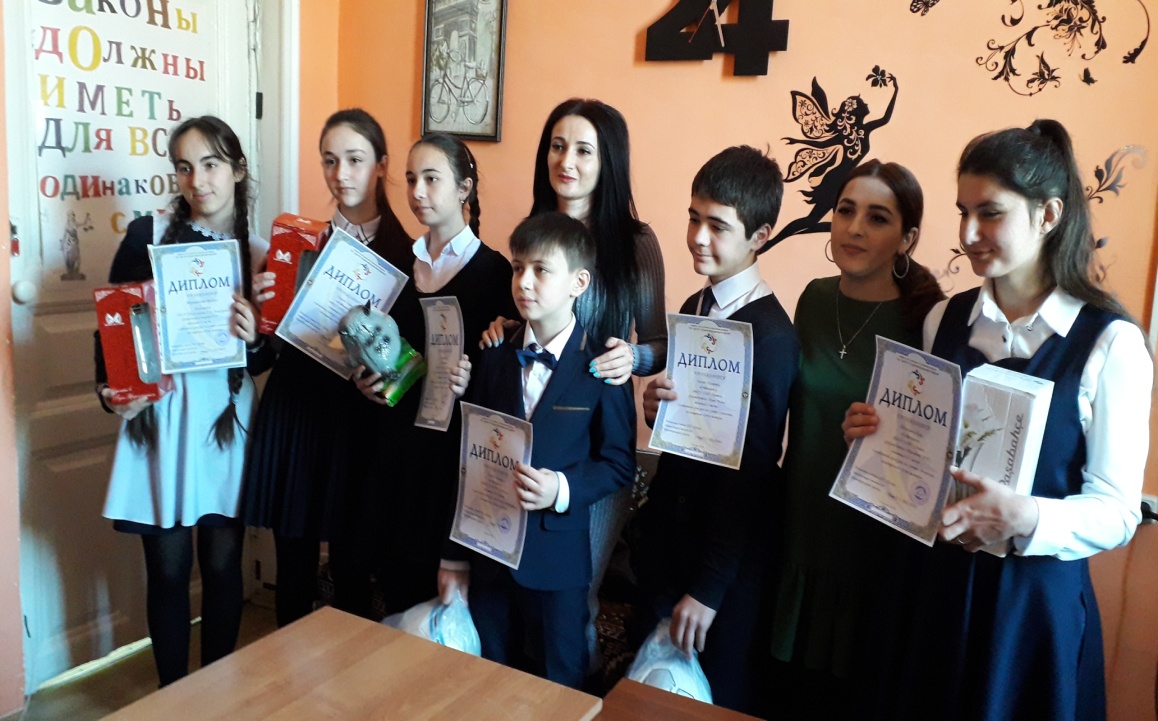 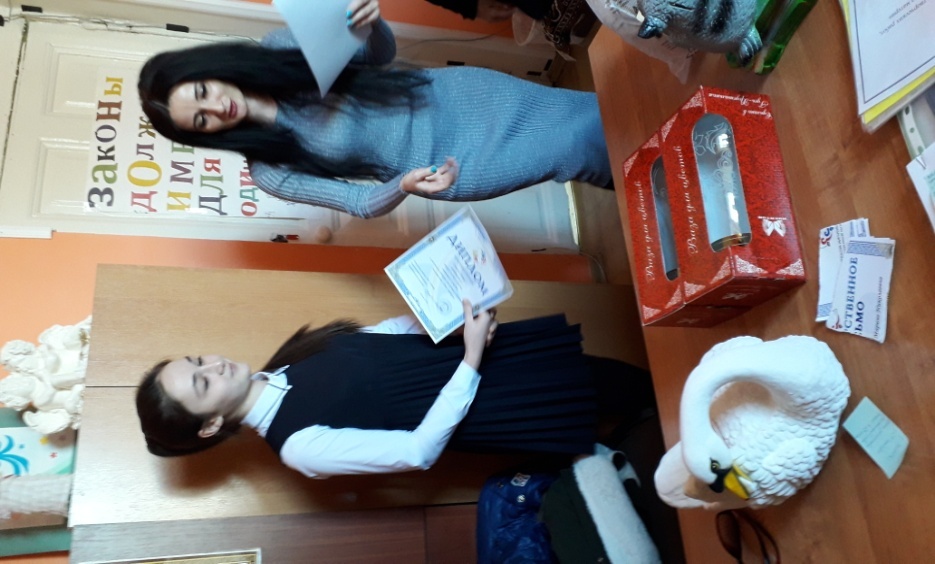 